Sunday October 16		                                                                            Divine Office Week 1OUR LADY OF LOURDES AND SAINT CECILIAParish Administrator: Mgr Francis JamiesonLandline: 01258 452051 Mobile: 07826 732493Hospital RC Chaplains:Dorchester:  Fr Barry Hallett 01305 255198; Poole: Deacon Declan McConville 01202 442167 Newsletter:  newsletterblandfordcatholics@yahoo.co.ukWebsite:  blandfordcatholics.orgPlymouth Diocesan Trust Registered Charity No. 213227Please keep in your prayers:   Christina and John Morley; Leeah, Marjorie’s daughter;   Leander;  Sandra, Teresa and Tom’s niece;  Father Tom, and all at the Care Home where he is chaplain; and all families of those suffering at this time.MASS INFORMATION CORRECT AT TIME OF PUBLISHING BUT MAY BE SUBJECT TO CHANGE AT SHORT NOTICETWENTY NINTH WEEK IN ORDINARY TIME YEAR C2Saturday October  15   St Teresa of Jesus, Doctor of the Church (Mem)   Commencing at 12 noon Celebration of the Feast of Our Lady of Walsingham   5.30pm    Vigil Mass of SundaySunday October 16   9.00am   HOLY MASSMonday  October 17  St Ignatius of Antioch (Mem)9.10am Morning Prayers   9.30am HOLY MASSTuesday  October 18 ST LUKE APOSTLE (FEAST)12 noon  LATIN MASS 6.10pm Evening Prayers  6.30pm HOLY MASSWednesday  October 19  St John de Brébeuf and St Isaac Jogues and their Companions, Martyrs; St Paul of the Cross9.10am Morning Prayers   9.30am HOLY MASSThursday October 20  9.10am Morning Prayers   9.30am HOLY MASSFriday October 21   9.10am Morning Prayers   9.30am  HOLY MASSfollowed by BenedictionSaturday October  22    St John Paul II9.30am LATIN MASS     5.30pm    Vigil Mass of SundaySunday October 23   9.00am   HOLY MASS (WORLD MISSION  DAY)NEXT WEEKEND  there will be a mandatory collection for World Mission Day.WEEKLY OFFERINGS  - £185.30.  STANDING ORDERS - Amounts for September - Gift Aided £1,687.50, Non Gift Aided £215.00.  CAFOD -  £205.91.  Thank you to all who contributed.  RuthCATHOLIC DIARIES 2023 - If you wish to order a Catholic Diary for 2023, from Buckfast Abbey, please put your name, colour choice (not guaranteed) on the list at the back of the church.  The cost is not known but as soon as I am able to ascertain the price I will include it in the newsletter.   I intend to place the order some time in October.  RuthWith blessings on every one of our parish family,Father Francis  OUR SYNODAL JOURNEYAs part of our on-going Synodal journey, the Office for Evangelisation and Catechesis invites you to the following talks:Saturday 29th October11.00am            Talk 1             Entering the Decision-Making Process of the Church1.30pm             Talk 2             Interpreting the Word of God for our timeSaturday 26th November11.00am            Talk 3             The work of the Holy Spirit in the Church Today1.30pm              Talk 4             Deaconesses in the Catholic ChurchThe talks will take place at St Peter’s Catholic Church, Crownhill, Plymouth, PL5 3AX. For those attending the day there will be 10.30am Refreshments and 12.15pm Lunch break. There is also Mass at 9.30am for those who wish.  To request a Zoom link please email: carolinefarey@btinternet.com.  Fr. Jon Bielawski, Delegate for Evangelisation & Catechesis ANY OTHER BUSINESS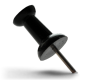 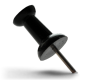 PLEASE, CAN YOU HELP?  We have a bedridden parishioner living near the church at the top of Salisbury Street before it becomes Salisbury Road.  A very nice person who is certainly all there mentally, but physically not able to get out at all.  He has carers come in 3 times a day.  Some, of course, are angels.  He has no family, and turns to the Catholic church sometimes for help.  He asks if there is anyone or any people, who could be a sort of stand-by for him if a carer does not turn up.  It would not be every day, or even once a week, but simply someone who might pop in if needed to make a cup of tea, for example. 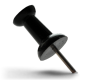 	It could change his life if any of our parishioners were prepared to help.  I’d like to stress that it would NOT be a case of being roped in to do more than you can, and if we had 2 or 3 good souls it would make it a very light occasional commitment.	He is one of those people who are absolutely on their own with no one to turn to.  There is no doubt that if you could offer this infrequent and light help you would come to know Our Lord better, with all the blessing that would give.  Father FrancisCAFOD FAMILY FAST DAY FRIDAY, 7 OCTOBER  – Harvest - World Food Crisis Appeal  The Family fast day was Friday 7th October. Please consider donating whatever you can afford.   Use the envelopes in church or go to cafod.org.uk/fastday.  Ali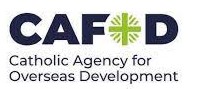 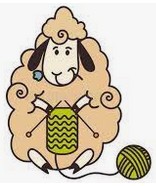  KNIT & NATTER will meet in the hall 2-4pm on Tuesday October 19.  All welcome!  Christina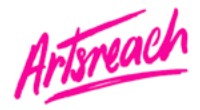 ARTSREACH brings high energy original Roma/Jazz influenced music to the Blandford Corn Exchange ….Faith I Branko8.00pm Friday 18th November 2022. Serbia’s leading Roma violinist Branko Ristic and UK accordionist Faith Ristic take audiences on a journey from melancholy Roma violin laments to storming Kolos, jazz improvisation, swing, Gypsy Rumba and Turkish and Indian influenced songs.  Combining tabor pipe, double bass and guitar with the accordion and violin, expect a joyous passionate, boisterous, fiery and spirited performance! “Moving, breathtaking and virtuosic” BBC Radio 3. Tickets £12, £5 (u-18s) from www.artsreach.co.uk...With the added extra of a ….Balkan Circle Dance Workshop.  Friday 18 November, 6pm-7pm. Blandford Corn Exchange.  Join top UK accordionist Faith Ristic for a lively Balkan circle dance workshop. Learn the basic steps of the Kolo, the 7/8 dance, the Sasa and Rumba, all of which would be danced at traditional Balkan and Roma parties and celebrations. The accompanying music and time signatures will also be demonstrated, and the stories and traditions behind each dance explained. An exciting opportunity to learn more about Balkan and Serbian culture ahead of the evening concert by Faith i Branko.  Places £5 - booking essential. Telephone 01258 480698.Where's Grandma?The computer swallowed grandma,Yes, honestly, it's trueShe pressed 'control' and 'enter'And disappeared from view.It devoured her completely,The thought just makes me squirm,She must have caught a virusOr been eaten by a worm.I've searched through the recycle binAnd files of every kind:I've even used the internetBut nothing did I find.In desperation, I asked Mike,My searches to refine.The reply from him was negative;Not a thing was found on line.So, if inside your 'Inbox'My grandma you should seePlease 'copy', 'scan' and 'paste' herAnd send her back to me.- contributed by Isabelle HopkinsHow could love not be made more fervent by the Rosary?  We meditate on the Suffering and Death of our Redeemer and the Sorrows of His afflicted Mother.  Will we not make a return for the love received?  - Pope Pius XI